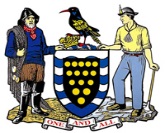 VMCCCORNWALL WEEK RALLYMONKEY TREE HOLIDAY PARK, HENDRA CROFT, SCOTLAND ROADREJERRAH, NEWQUAY, CORNWALL, TR8 5QR01872 5720327th – 14th September 2019ARRIVE SAT 7th  RIDE OUTS SUN, MON, TUES, THURS, FRI.FREE DAY FOR YOU TO EXPLORE AT YOUR LEISURE Wednesday          FISH & CHIP SUPPER (FRIDAY NIGHT) COST :-  Prices inclusive of pitches (for 7 nights)  run fees and fish & chips.  ( pets are welcome at no extra cost )ELECTRIC HOOK UP PITCH…1 Pitch 1 Person 1 Bike …. £144.00 extra nights £17.50 p/night                                                   1 Pitch 2 People 1 Bike … £150.50 extra nights £17.50 p/night                                                  1 Pitch 2 People 2 Bikes … £165.50 extra nights £17.50 p/nightNON ELECTRIC PITCH ……… 1 Pitch 1 Person 1 Bike … £137.00 extra nights £16.50 p/night                                                    1 Pitch 2 People 1 Bike … £143.00 extra nights £16.50 p/night                                                    1 Pitch 2 People 2 Bikes... £158.50 extra nights £16.50 p/nightNON CAMPERS PRICE FOR 5 DAY’S RUNS AND FISH AND CHIP SUPPER. TOTAL £22.50 (Pillions extra for fish & chips Total £29.00)Static Caravans available PLEASE BOOK DIRECTLY WITH MONKEY TREE QUOTING VMCC RALLY. Prices drop from the 7th September Rally tariff 15% off standard prices  ALL OTHER BOOKINGS FOR RALLY PLEASE BOOK WITH ROGER HORE CORNWALL VMCC 1 Chapel Cottage, Halgavor Road, Bodmin, Cornwall, PL31 1BZ 01208 73571 rogerhore65@gmail.comCLOSING DATE FOR ENTRIES 1st AUGUST 2019 Cancellations of entries may be made at any time up to the closing date with full refund. After that date NO refund of the entry will be made as expenditure will have already been committed.